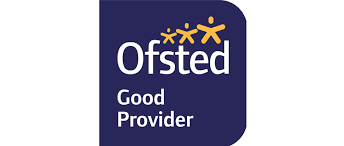 STAKESBY PRIMARY ACADEMY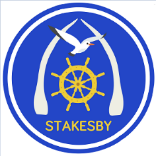 NEWSSTAKESBY PRIMARY ACADEMYNEWS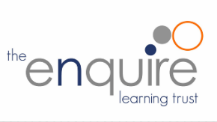 	24th January 2020	24th January 2020STAR OF THE WEEKWe would like to say a huge well done to the following children for their achievements, attitudes and effort this week.            Great work everyone!STAR OF THE WEEKWe would like to say a huge well done to the following children for their achievements, attitudes and effort this week.            Great work everyone!INFORMATION FROM THE PRINCIPALOne of our key aims at Stakesby Primary Academy is to encourage and develop ‘Kind People’. It has been great to walk the school this week and see so many examples of kindness in action. Good manners are a given. Pupils are readily helping each other with their work, sharing learning and suggesting alternatives. Children offer to help the adults and take positive ownership of their learning environment. On the playground, the older children naturally support and lead the younger ones in their play. These values and attitudes come about through the consistent examples shown by the adults around them, both at school and at home. Thank you for supporting them with this – our children are a credit to their families and their school. Mr Gunning - PrincipalINFORMATION FROM THE PRINCIPALOne of our key aims at Stakesby Primary Academy is to encourage and develop ‘Kind People’. It has been great to walk the school this week and see so many examples of kindness in action. Good manners are a given. Pupils are readily helping each other with their work, sharing learning and suggesting alternatives. Children offer to help the adults and take positive ownership of their learning environment. On the playground, the older children naturally support and lead the younger ones in their play. These values and attitudes come about through the consistent examples shown by the adults around them, both at school and at home. Thank you for supporting them with this – our children are a credit to their families and their school. Mr Gunning - PrincipalSCHOOL INFORMATIONPlease can we remind you that children are not expected to be on the school site before 8:45am. We do not provide supervision before this point and sending your child into school early is putting them at risk, particularly in frosty conditions when the playground and equipment are slippery. Thank you for your cooperation with keeping the children safe.PEAT RIGGA representative from Peat Rigg will be visiting on Tuesday 4th February at 3.15pm to go through the activities and answer any question that parents may have.Mr NicholsonSCHOOL INFORMATIONPlease can we remind you that children are not expected to be on the school site before 8:45am. We do not provide supervision before this point and sending your child into school early is putting them at risk, particularly in frosty conditions when the playground and equipment are slippery. Thank you for your cooperation with keeping the children safe.PEAT RIGGA representative from Peat Rigg will be visiting on Tuesday 4th February at 3.15pm to go through the activities and answer any question that parents may have.Mr NicholsonSPORTS INFORMATIONWe have been incredibly fortunate to have had visits from both Whitby Town FC and 'Wee Man' from Sportif Beginners Judo this week. Hazel and Elm classes have been practising their football skills and everyone in Key Stage 2 has learned the importance of self-discipline and safety in their judo taster sessions. Next Wednesday, children in Beech, Holly and Wise Owls will also get the opportunity to join in the fun and try some judo.Whitby Town Soccer School meets every Friday night from 6pm - 7pm on the Astro turf at Caedmon College (Scoresby Site) and are offering a free taster session for anyone aged 6 - 12 looking to join. The Soccer School is open to both boys and girls.The Goalkeeper Academy follows this and coaches the next generation of young keepers for the town. If your son or daughter would like to be involved, please contact Shane Bland at Whitby Town for further details.Miss RobsonSPORTS INFORMATIONWe have been incredibly fortunate to have had visits from both Whitby Town FC and 'Wee Man' from Sportif Beginners Judo this week. Hazel and Elm classes have been practising their football skills and everyone in Key Stage 2 has learned the importance of self-discipline and safety in their judo taster sessions. Next Wednesday, children in Beech, Holly and Wise Owls will also get the opportunity to join in the fun and try some judo.Whitby Town Soccer School meets every Friday night from 6pm - 7pm on the Astro turf at Caedmon College (Scoresby Site) and are offering a free taster session for anyone aged 6 - 12 looking to join. The Soccer School is open to both boys and girls.The Goalkeeper Academy follows this and coaches the next generation of young keepers for the town. If your son or daughter would like to be involved, please contact Shane Bland at Whitby Town for further details.Miss RobsonSCHOOL LUNCHESPlus!  Seasonal vegetables, a selection of fresh salad and fruits, plus freshly             baked bread is available on every table.Plus!  Choice of fresh fruit and yoghurt or set pudding every day.TEA TIME CLUB3.15-5.15pmWHAT’S HAPPENING NEXT WEEKWHAT’S HAPPENING NEXT WEEKWHAT’S HAPPENING NEXT WEEK